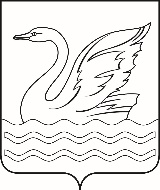 Городской округ Долгопрудный Московской областиСОВЕТ ДЕПУТАТОВГОРОДСКОГО ОКРУГА ДОЛГОПРУДНЫЙМОСКОВСКОЙ ОБЛАСТИ141700, Московская область,городской округ Долгопрудный, площадь Собина, дом 3,тел./факс: (495) 408-88-75sovet_deputatov_dolgoprudny@mail.ruРЕШЕНИЕ  «24» июня 2024 года                                                                                        № 47 - нрО внесении дополнений в решение Совета депутатов г. Долгопрудный Московской области от 22.06.2012 № 95-нр «О земельном налоге                                    на территории городского округа Долгопрудный»В соответствии с Федеральным законом от 06.10.2003 N 131-ФЗ «Об общих принципах организации местного самоуправления в Российской Федерации», руководствуясь главой 31 Налогового кодекса Российской Федерации, в целях оказания дополнительной социальной поддержки военнослужащих, на основании Устава городского округа Долгопрудный Московской области, Совет депутатов городского округа Долгопрудный Московской областиР Е Ш И Л:1. Внести следующие дополнения в решение Совета депутатов                                     г. Долгопрудный Московской области от 22.06.2012 № 95-нр «О земельном налоге 
на территории городского округа Долгопрудный» (далее – Решение):1.1. Пункт 6 Решения дополнить подпунктами «м» и «н» следующего содержания: «м) лица, заключившие контракт о добровольном содействии в выполнении задач, возложенных на Вооруженные Силы Российской Федерации, принимавшие участие в специальной военной операции на территориях Украины, Донецкой Народной Республики, Луганской Народной Республики, Запорожской области, Херсонской области.Налоговая льгота предоставляется на период участия лиц в специальной военной операции и до 28 числа 3-го месяца, следующего за месяцем окончания периода участия в специальной военной операции;н) граждане, призванные на военную службу по мобилизации в Вооруженные Силы Российской Федерации в соответствии с Указом Президента Российской Федерации от 21.09.2022 № 647 «Об объявлении частичной мобилизации в Российской Федерации» (далее - Указ).Налоговая льгота предоставляется на период участия их в специальной военной операции и до 28 числа 3-го месяца, следующего за месяцем окончания периода частичной мобилизации или увольнения мобилизованного лица с военной службы по основаниям, установленным Указом.».  2. Опубликовать настоящее решение в официальном печатном средстве массовой информации городского округа Долгопрудный «Вестник «Долгопрудный» и разместить на официальном сайте администрации городского округа Долгопрудный в информационно-телекоммуникационной сети Интернет.3. Настоящее решение вступает в силу со дня его официального опубликования в официальном печатном средстве массовой информации городского округа Долгопрудный «Вестник «Долгопрудный» и распространяет свое действие на правоотношения, возникшие с 1 января 2023 года.Глава городского округа Долгопрудный Московской области                                                В.Ю. Юдин«24» июня 2024 годаПредседатель Совета депутатовгородского округа ДолгопрудныйМосковской области                                                                            Д.В. БалабановПринято на заседании Совета депутатовгородского округа ДолгопрудныйМосковской области19 июня 2024 года